Jak załatwić prywatne ubezpieczenia zdrowotne Niemcy?Prywatne ubezpieczenia zdrowotne Niemcy - jak podpisać polise nie znając ani przepisów ani języka? W naszym artykule znajdziesz odpowiedź. Zachęcamy do lektury.Prywatne ubezpieczenia zdrowotne Niemcy - jak załatwić je bez znajomości języka?W Niemczech możemy wybrać czy chcemy ubezpieczyć się państwowo czy też prywatnie. W przypadku ubezpieczeń zdrowotnych jednak warto pamiętać, iż prywatne ubezpieczenia zdrowotne Niemcy nie zawsze są zgodne z prawem jakie obowiązuje w tym państwie.Ubezpieczenia prywatne czy może państwowe?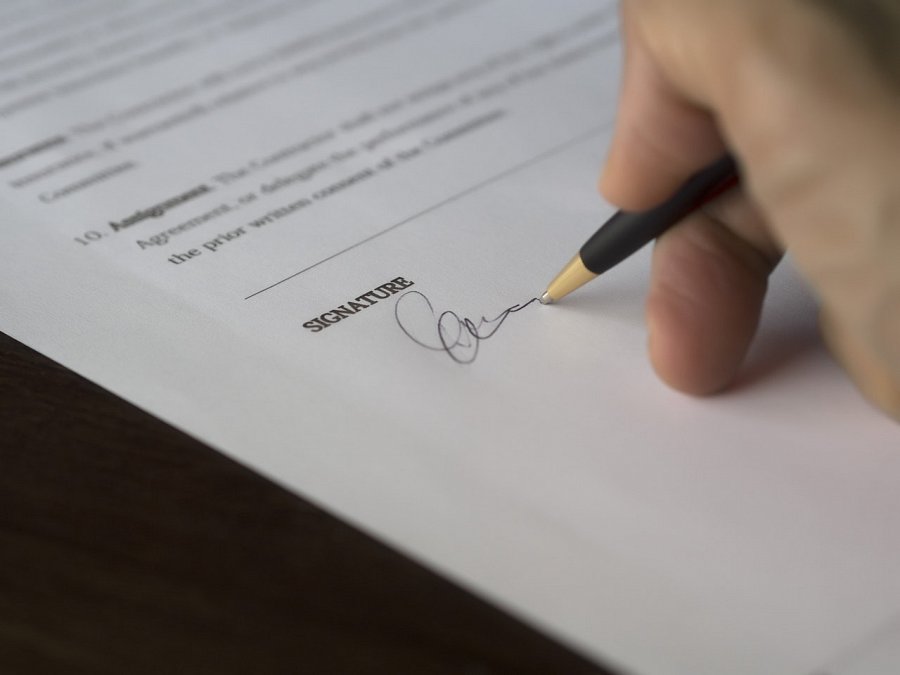 Zatem ci z was, którzy nie do końca znają obowiązujące prawo niemieckie, bądź też nie znają języka zdecydowanie lepszą opcją będzie ubezpieczenie zdrowotne państwowe, bądź też skonsultowanie się przed podpisaniem jakiejkolwiek polisy ze specjalistą z branży ubezpieczeniowej na rynku niemieckim. Tego rodzaju usługa jest bardzo popularna we wszechobecnych Multi agencjach. Jeżeli jesteś Polakiem i nie znasz niemieckiego możesz skontaktować się z agencją, która pomaga właśnie Polakom w zawarciu ubezpieczeń czy to zdrowotnych czy też komunikacyjnych. Być może prywatne ubezpieczenia zdrowotne Niemcy okaże się być dla Ciebie korzystniejszym.Prywatne ubezpieczenia zdrowotne Niemcy - jak je załatwićPrywatne ubezpieczenia zdrowotne Niemcy możesz znaleźć samodzielnie lub też zgłosić się na przykład do multiagencji ComVers, która nie tylko wyszuka dla Ciebie korzystną ofertę, porównując ją z innymi na rynku ale także pomoże Ci w kompletowaniu dokumentacji.